IMPORTANCIALa Unidad de Acceso a la Información Pública es el principal aporte de la LAIP que proporciona a la ciudadanía salvadoreña un importante instrumento para hacer efectivo el derecho a tener información directa y oportuna sobre el quehacer de las Municipalidades y de esta forma se garantiza la transparencia con que se trabaja.OBJETIVO GENERALGarantizar el derecho de acceso a la información pública a toda persona, a fin de contribuir a la transparencia en la Municipalidad.OBJETIVOS ESPECÍFICOSDar a conocer la Unidad de Acceso a la Información Publica en el Municipio.Atender al público de forma esmerada.Brindar información a las personas que lo soliciten.VISIÓNContribuir a la democracia y al desarrollo humano, facilitando que la población conozca y ejerza el derecho de acceso a la información pública y de la protección de datos personales.MISIÓNGarantizar el ejercicio del derecho de acceso a la información pública y la protección de datos personales con independencia, calidad e innovación, y en coordinación interinstitucional.VALORES IntegridadProbidadConfiabilidadEquidadResponsabilidadMETASContribuir con la transparencia y la participación ciudadana.Facilitar la información de forma gratuita.Realizar los trámites de solicitudes de información y notificar a los particulares.Divulgar la información oficiosa a través del Portal de Transparencia, autorizado por el Instituto de Acceso a la Información Pública, con el fin de que la población conozca y esté informada del quehacer municipal.FUNCIONES DE LA UNIDAD DE ACCESO A LA INFORMACIÓN PUBLICAElaborar y presentar para su aprobación el Plan de trabajo del área. Entregar y controlar la información solicitada por el público.Atender al Público de forma esmerada.Coordinar y gestionar con las unidades y dependencias internas la información solicitada por el usuario. Notificar en legal forma la respectiva respuesta a las solicitudes hechas a esta unidad. Elaborar los instrumentos para la solicitud, entrega y control de la información solicitada.Presentar informes trimestrales al despacho municipal sobre las actividades realizadas. Actualizar la información Oficiosa que sufra cambios conforme al paso del tiempo o de acuerdo a reformas estructurales organizativas de la Municipalidad.Asistir a capacitaciones y otras que el jefe inmediato designe.   PRESUPUESTO DE LA UNIDADCONCLUSIONEn conclusión, la elaboración del presente plan de trabajo es importante, ya que la Unidad de Acceso a la Información Pública, esta creada para que la ciudadanía participe, conociendo a través de la permanente Unidad, el trabajo en la Municipalidad y solicitar cualquier información que necesiten, siempre que esta, este disponible para el público.Es importante la participación y el involucramiento de la población para que conozcan las actividades locales del trabajo Municipal, así como la atención y la opinión sobre las actividades que se están desarrollando dentro del Municipio para garantizar la transparencia con que se está trabajando; así mismo, la coordinación y organización con las demás unidades de la institución es parte fundamental para brindar un mejor servicio en la unidad. CRONOGRAMA DE ACTIVIDADESDESCRIPCIONCANTIDADPRECIOResmas de papel bond T/C4$ 20.00Tinta para sello1$ 2.00Cinta gruesa transparente1$ 1.00Lápiz3$ 0.75Marcador1$ 1.00Sacapuntas1$ 0.35Resma de papel bond de colores1$ 20.00Grapas1$ 2.00Tijera1$ 2.00Grapadora1$ 3.00Perforador1$ 4.00Lapiceros6$ 1.50Corrector1$ 1.50Ampos2$ 6.00Borrador1$ 0.35Caja de clip1$ 1.50Tinta para impresora4$ 60.00Otros gastosOtros gastos$ 73.05TOTALTOTAL$ 200.00                             PLAN OPERATIVO ANUAL 2021                             PLAN OPERATIVO ANUAL 2021                             PLAN OPERATIVO ANUAL 2021                             PLAN OPERATIVO ANUAL 2021MUNICIPALIDAD: SENSEMBRAMUNICIPALIDAD: SENSEMBRAMUNICIPALIDAD: SENSEMBRAMUNICIPALIDAD: SENSEMBRAMUNICIPALIDAD: SENSEMBRAMUNICIPALIDAD: SENSEMBRAMUNICIPALIDAD: SENSEMBRAMUNICIPALIDAD: SENSEMBRAMUNICIPALIDAD: SENSEMBRAMUNICIPALIDAD: SENSEMBRAMUNICIPALIDAD: SENSEMBRAMUNICIPALIDAD: SENSEMBRAMUNICIPALIDAD: SENSEMBRAMUNICIPALIDAD: SENSEMBRAMUNICIPALIDAD: SENSEMBRAUNIDAD: ACCESO A LA INFORMACIÓNUNIDAD: ACCESO A LA INFORMACIÓNUNIDAD: ACCESO A LA INFORMACIÓNUNIDAD: ACCESO A LA INFORMACIÓNRESPONSABLE: DELMI NOHEMI PÉREZ VÁSQUEZRESPONSABLE: DELMI NOHEMI PÉREZ VÁSQUEZRESPONSABLE: DELMI NOHEMI PÉREZ VÁSQUEZRESPONSABLE: DELMI NOHEMI PÉREZ VÁSQUEZRESPONSABLE: DELMI NOHEMI PÉREZ VÁSQUEZRESPONSABLE: DELMI NOHEMI PÉREZ VÁSQUEZRESPONSABLE: DELMI NOHEMI PÉREZ VÁSQUEZRESPONSABLE: DELMI NOHEMI PÉREZ VÁSQUEZRESPONSABLE: DELMI NOHEMI PÉREZ VÁSQUEZRESPONSABLE: DELMI NOHEMI PÉREZ VÁSQUEZRESPONSABLE: DELMI NOHEMI PÉREZ VÁSQUEZRESPONSABLE: DELMI NOHEMI PÉREZ VÁSQUEZRESPONSABLE: DELMI NOHEMI PÉREZ VÁSQUEZRESPONSABLE: DELMI NOHEMI PÉREZ VÁSQUEZRESPONSABLE: DELMI NOHEMI PÉREZ VÁSQUEZPROGRAMA   POBLACIÓN BIEN INFORMADA   POBLACIÓN BIEN INFORMADA   POBLACIÓN BIEN INFORMADA   POBLACIÓN BIEN INFORMADA   POBLACIÓN BIEN INFORMADA   POBLACIÓN BIEN INFORMADA   POBLACIÓN BIEN INFORMADA   POBLACIÓN BIEN INFORMADA   POBLACIÓN BIEN INFORMADA   POBLACIÓN BIEN INFORMADA   POBLACIÓN BIEN INFORMADA   POBLACIÓN BIEN INFORMADA   POBLACIÓN BIEN INFORMADA   POBLACIÓN BIEN INFORMADA   POBLACIÓN BIEN INFORMADA   POBLACIÓN BIEN INFORMADA   POBLACIÓN BIEN INFORMADA   POBLACIÓN BIEN INFORMADAObjetivo Estratégico Garantizar el derecho de acceso  a  la información pública, a  fin de contribuir  a  la  prevención y combate de la corrupción. Garantizar el derecho de acceso  a  la información pública, a  fin de contribuir  a  la  prevención y combate de la corrupción. Garantizar el derecho de acceso  a  la información pública, a  fin de contribuir  a  la  prevención y combate de la corrupción. Garantizar el derecho de acceso  a  la información pública, a  fin de contribuir  a  la  prevención y combate de la corrupción. Garantizar el derecho de acceso  a  la información pública, a  fin de contribuir  a  la  prevención y combate de la corrupción. Garantizar el derecho de acceso  a  la información pública, a  fin de contribuir  a  la  prevención y combate de la corrupción. Garantizar el derecho de acceso  a  la información pública, a  fin de contribuir  a  la  prevención y combate de la corrupción. Garantizar el derecho de acceso  a  la información pública, a  fin de contribuir  a  la  prevención y combate de la corrupción. Garantizar el derecho de acceso  a  la información pública, a  fin de contribuir  a  la  prevención y combate de la corrupción. Garantizar el derecho de acceso  a  la información pública, a  fin de contribuir  a  la  prevención y combate de la corrupción. Garantizar el derecho de acceso  a  la información pública, a  fin de contribuir  a  la  prevención y combate de la corrupción. Garantizar el derecho de acceso  a  la información pública, a  fin de contribuir  a  la  prevención y combate de la corrupción. Garantizar el derecho de acceso  a  la información pública, a  fin de contribuir  a  la  prevención y combate de la corrupción. Garantizar el derecho de acceso  a  la información pública, a  fin de contribuir  a  la  prevención y combate de la corrupción. Garantizar el derecho de acceso  a  la información pública, a  fin de contribuir  a  la  prevención y combate de la corrupción. Garantizar el derecho de acceso  a  la información pública, a  fin de contribuir  a  la  prevención y combate de la corrupción. Garantizar el derecho de acceso  a  la información pública, a  fin de contribuir  a  la  prevención y combate de la corrupción. Garantizar el derecho de acceso  a  la información pública, a  fin de contribuir  a  la  prevención y combate de la corrupción.  Resultado:Se realizan procesos transparentes con entrega oportuna de información.  Resultado:Se realizan procesos transparentes con entrega oportuna de información.  Resultado:Se realizan procesos transparentes con entrega oportuna de información.Indicador: Se entrega oportunamente información pública solicitada por los     interesados. Indicador: Se entrega oportunamente información pública solicitada por los     interesados. Indicador: Se entrega oportunamente información pública solicitada por los     interesados. Indicador: Se entrega oportunamente información pública solicitada por los     interesados. Indicador: Se entrega oportunamente información pública solicitada por los     interesados. Indicador: Se entrega oportunamente información pública solicitada por los     interesados. Indicador: Se entrega oportunamente información pública solicitada por los     interesados. Indicador: Se entrega oportunamente información pública solicitada por los     interesados. Indicador: Se entrega oportunamente información pública solicitada por los     interesados. Indicador: Se entrega oportunamente información pública solicitada por los     interesados. Indicador: Se entrega oportunamente información pública solicitada por los     interesados. Indicador: Se entrega oportunamente información pública solicitada por los     interesados. Indicador: Se entrega oportunamente información pública solicitada por los     interesados. Indicador: Se entrega oportunamente información pública solicitada por los     interesados. Indicador: Se entrega oportunamente información pública solicitada por los     interesados. Indicador: Se entrega oportunamente información pública solicitada por los     interesados. Meta: Impulsar el	acceso a	la	información	pública	de	la          Municipalidad de Sensembra.  Meta: Impulsar el	acceso a	la	información	pública	de	la          Municipalidad de Sensembra.  Meta: Impulsar el	acceso a	la	información	pública	de	la          Municipalidad de Sensembra.  Estrategia:Brindar a la población la información solicitada y que está clasificada como oficiosa y pública según lo descrito en la Ley de Acceso a la Información Pública.Estrategia:Brindar a la población la información solicitada y que está clasificada como oficiosa y pública según lo descrito en la Ley de Acceso a la Información Pública.Estrategia:Brindar a la población la información solicitada y que está clasificada como oficiosa y pública según lo descrito en la Ley de Acceso a la Información Pública.Estrategia:Brindar a la población la información solicitada y que está clasificada como oficiosa y pública según lo descrito en la Ley de Acceso a la Información Pública.Estrategia:Brindar a la población la información solicitada y que está clasificada como oficiosa y pública según lo descrito en la Ley de Acceso a la Información Pública.Estrategia:Brindar a la población la información solicitada y que está clasificada como oficiosa y pública según lo descrito en la Ley de Acceso a la Información Pública.Estrategia:Brindar a la población la información solicitada y que está clasificada como oficiosa y pública según lo descrito en la Ley de Acceso a la Información Pública.Estrategia:Brindar a la población la información solicitada y que está clasificada como oficiosa y pública según lo descrito en la Ley de Acceso a la Información Pública.Estrategia:Brindar a la población la información solicitada y que está clasificada como oficiosa y pública según lo descrito en la Ley de Acceso a la Información Pública.Estrategia:Brindar a la población la información solicitada y que está clasificada como oficiosa y pública según lo descrito en la Ley de Acceso a la Información Pública.Estrategia:Brindar a la población la información solicitada y que está clasificada como oficiosa y pública según lo descrito en la Ley de Acceso a la Información Pública.Estrategia:Brindar a la población la información solicitada y que está clasificada como oficiosa y pública según lo descrito en la Ley de Acceso a la Información Pública.Estrategia:Brindar a la población la información solicitada y que está clasificada como oficiosa y pública según lo descrito en la Ley de Acceso a la Información Pública.Estrategia:Brindar a la población la información solicitada y que está clasificada como oficiosa y pública según lo descrito en la Ley de Acceso a la Información Pública.Estrategia:Brindar a la población la información solicitada y que está clasificada como oficiosa y pública según lo descrito en la Ley de Acceso a la Información Pública.Estrategia:Brindar a la población la información solicitada y que está clasificada como oficiosa y pública según lo descrito en la Ley de Acceso a la Información Pública.ActividadActividadPresupuesto  ($)     Fuente Financiamiento     Fuente FinanciamientoCronograma-MesCronograma-MesCronograma-MesCronograma-MesCronograma-MesCronograma-MesCronograma-MesCronograma-MesCronograma-MesCronograma-MesCronograma-MesCronograma-MesResponsableResponsableActividadActividadPresupuesto  ($)     Fuente Financiamiento     Fuente Financiamiento123456789101112ResponsableResponsableOFICIAL DE INFORMACIÓNOFICIAL DE INFORMACIÓNElaborar Plan Operativo Anual de la Unidad para siguiente año.Elaborar Plan Operativo Anual de la Unidad para siguiente año.Oficial de InformaciónElaborar Expedientes Administrativos de las solicitudes de información.Elaborar Expedientes Administrativos de las solicitudes de información.Oficial de InformaciónElaborar Informes Trimestrales   para el Concejo Municipal de las actividades realizadas e  n     la Unidad.Elaborar Informes Trimestrales   para el Concejo Municipal de las actividades realizadas e  n     la Unidad.Oficial de InformaciónElaborar Informe  Anual para el IAIP.Elaborar Informe  Anual para el IAIP.Oficial de Información                             PLAN OPERATIVO ANUAL 2021                             PLAN OPERATIVO ANUAL 2021                             PLAN OPERATIVO ANUAL 2021MUNICIPALIDAD: SENSEMBRAMUNICIPALIDAD: SENSEMBRAMUNICIPALIDAD: SENSEMBRAMUNICIPALIDAD: SENSEMBRAMUNICIPALIDAD: SENSEMBRAMUNICIPALIDAD: SENSEMBRAMUNICIPALIDAD: SENSEMBRAMUNICIPALIDAD: SENSEMBRAMUNICIPALIDAD: SENSEMBRAMUNICIPALIDAD: SENSEMBRAMUNICIPALIDAD: SENSEMBRAMUNICIPALIDAD: SENSEMBRAMUNICIPALIDAD: SENSEMBRAMUNICIPALIDAD: SENSEMBRAMUNICIPALIDAD: SENSEMBRAUNIDAD: ACCESO A LA INFORMACIÓNUNIDAD: ACCESO A LA INFORMACIÓNUNIDAD: ACCESO A LA INFORMACIÓNRESPONSABLE: DELMI NOHEMI PÉREZ VÁSQUEZRESPONSABLE: DELMI NOHEMI PÉREZ VÁSQUEZRESPONSABLE: DELMI NOHEMI PÉREZ VÁSQUEZRESPONSABLE: DELMI NOHEMI PÉREZ VÁSQUEZRESPONSABLE: DELMI NOHEMI PÉREZ VÁSQUEZRESPONSABLE: DELMI NOHEMI PÉREZ VÁSQUEZRESPONSABLE: DELMI NOHEMI PÉREZ VÁSQUEZRESPONSABLE: DELMI NOHEMI PÉREZ VÁSQUEZRESPONSABLE: DELMI NOHEMI PÉREZ VÁSQUEZRESPONSABLE: DELMI NOHEMI PÉREZ VÁSQUEZRESPONSABLE: DELMI NOHEMI PÉREZ VÁSQUEZRESPONSABLE: DELMI NOHEMI PÉREZ VÁSQUEZRESPONSABLE: DELMI NOHEMI PÉREZ VÁSQUEZRESPONSABLE: DELMI NOHEMI PÉREZ VÁSQUEZRESPONSABLE: DELMI NOHEMI PÉREZ VÁSQUEZElaborar y presentar al IAIP el Índice de Información Reservada.Oficial de InformaciónEntrega de Información Pública y Oficiosa a los ciudadanos solicitantes.Oficial de InformaciónSolicitud de II n formación Oficiosa a las Unidades.Oficial de InformaciónDivulgación de Información Oficiosa	en el Portal de Transparencia Municipal.Oficial de InformaciónPublicar periódicamente en la página de Facebook fotografías o videos de proyectos y actividades realizadas en la Municipalidad.Oficial de InformaciónElaborar Presupuesto de la Unidad.Oficial de InformaciónActividades no programadas, originadas por requerimiento institucional.Oficial de InformaciónParticipar en capacitaciones para un mejor desempeño de funciones en la Unidad.Oficial de Información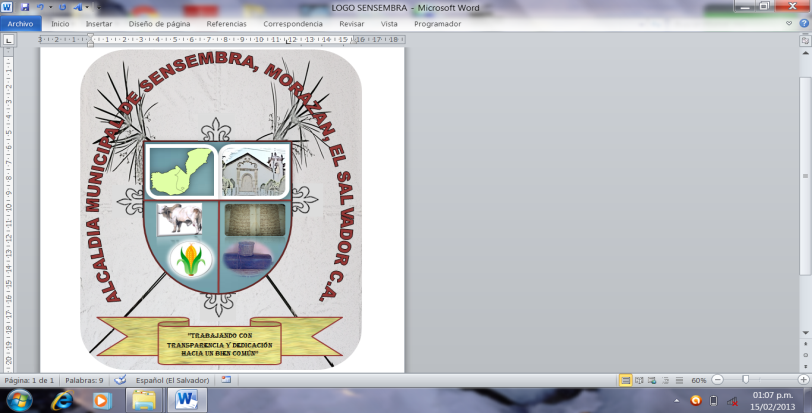 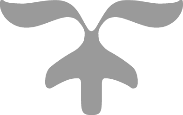 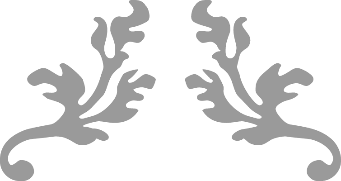 